JBN Anwesenheitsliste: 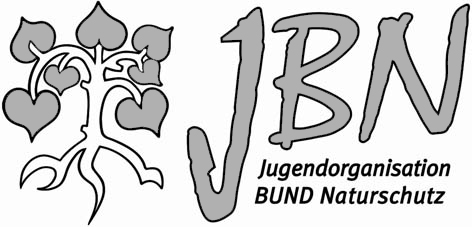 Datenschutzrechtliche Aufbewahrung & anschließende Vernichtung nach 4 Wochen, gemäß VO Bayrischer InfektionsschutzmaßnahmenDatum:Datum:Zeitraum:Zeitraum:Veranstaltung:Veranstaltung:Ort:Ort:Name Leitung: Name Leitung: Inhalte -Arbeit:Inhalte -Arbeit:AnwesendeAnwesendeAnwesendeAnwesendeNachnameVornameAdresse oderTelefonnummerI_ geimpft plus DatumG_getestet plus DatumGe_genesen plus Datum